Installationsattest PhotovoltaikanlagenGrundlagen: 	VKF-Brandschutzmerkblatt 2001-15 Solaranlagen
		SWISSOLAR Stand-der-Technik-Papier zu VKF Brandschutzmerkblatt Solaranlagen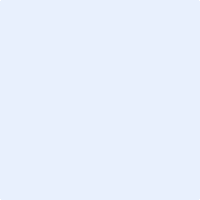 	PV-Generator	spannungsführende Leitung	Wechselrichter	DC-Trenneinrichtung	Schaltstelle	Akku/Batterie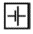 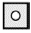 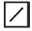 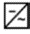 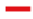 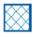 Baugesuch Nr.:Assek Nr.:      EGID Nr.:Objekt:Adresse:Art der Anlage:Aufdachmontage			Indachmontage	Aufdachmontage			Indachmontage	Aufdachmontage			Indachmontage	Aufdachmontage			Indachmontage	PV-Fläche:PV-Fläche 	      m2	PV-Leistung	      kwpPV-Fläche 	      m2	PV-Leistung	      kwpPV-Fläche 	      m2	PV-Leistung	      kwpPV-Fläche 	      m2	PV-Leistung	      kwpKunde:Errichter/in:NameFirmaAdresseAdressePLZ / OrtTelefonTelefonInbetriebnahme DatumInbetriebnahme Datum